7.04.2020 ВторникПодготовка к обучению грамотеПрограммное содержаниеПознакомить детей с буквой «ю» и правилом ее написания после мягких согласных звуков.Продолжать учить детей пользоваться кассой букв.Закрепить у детей умение проводить звуковой анализ слова.Закреплять умение детей называть слова с заданным звуком.Демонстрационный материал. Доска, указка, наборное полотно, касса букв, буквы «Ю» и «ю», фишки, колпачки (треугольники).Раздаточный материал. Рабочие тетради,  касса букв, «Ю» и «ю» (по две на ребенка), указки, фишки, колпачки (треугольники).Ход образовательной деятельностиЗвуковой анализ слова «люк».Звуковой анализ и введение правила о букве «ю». По окончании разбора спросить у ребенка, какие еще он знает буквы, которые пишутся только после мягких согласных звуков; какой звук обозначает буква «я», какой «ё».Упражнение «Кто внимательный?».На доске – синяя и зеленая фишки, одна под другой. Под диктовку ребенка поставить за синей фишкой буквы «а», «о», «у». Переходя к работе с зеленой фишкой, каждый раз спрашивать: «Какой буквой мы обозначаем звук «а» после мягкого согласного звука?» - и, получив ответ ребенка, ставить соответствующую букву. Когда на доске выставлены шесть букв, попросите ребенка поставить перед собой синюю и зеленую фишки. После синей фишки поставить те гласные буквы, которые пишутся после твердого согласного, а внизу, после зеленой фишки, - буквы, который пишутся после мягкого согласного звука.Звуковой анализ слова «Утюг».  По окончании работы ребенок объясняет, почему он поставил здесь букву «ю» вместо «у».Игра «Начни с конца».Назвать слово. Ребенок должен произнести слово, которое начинается с последнего звука слова, названного родителем («замок»- «книга»- «аист»- «туфли» и т.д.)Восприятие художественной литературы Задачи. Вызвать у детей радость  от общения со сказкой, от возможности поиграть в нее; продолжать учить детей осмысливать содержание, характеры персонажей; развивать речетворческие способности детей (умение придумывать разные варианты концовок).Наглядный материал. Иллюстрации к сказке, бумага, карандаши.Ход образовательной деятельности.- Вспомни, у кого из сказочных героев самый длинный нос? Каким тебе запомнился Буратино из сказки «Золотой ключик» писателя А.Толстого?- Сейчас я прочту сказку Джанни Родарри «Хитрый буратино».  В ней рассказывается о другом деревянном мальчике, очень похожем на нашего Буратино.Послушай сказку.- Расскажи и необыкновенном носе Буратино.Как использовал Буратино обрезки носа?Что случилось с Буратино, когда он разбогател?Как ты думаешь, чем может закончиться вранье Буратино?Придумай свою концовку.Затем ребенку предлагается нарисовать свой вариант окончания.Хитрый БуратиноЖил да был однажды… Пиноккио-Буратино. – Нет, не тот, про которого рассказал итальянский писатель Карло Коллоди, и не тот, про которого написал сказку Алексей Толстой, а совсем другой. Правда, он тоже был деревянный, но все равно – другой. И сделал его не папа Карло. Он сам себя сделал.Этот Буратино, как и знаменитый деревянный человечек из сказки, любил привирать. И всякий раз, когда он говорил неправду, его нос тоже удлинялся прямо на глазах. И все-таки это был совсем другой Буратино. Тем более что, когда нос вытягивался, он не пугался и не плакал, не звал на помощь, а брал нож или пилу и спокойно отрезал лишний кусок носа. Он ведь был деревянный – не так ли? – а потому ему нисколечко не было больно. Ну а так как врал он довольно часто, даже, пожалуй, слишком часто, то очень скоро у него в доме скопилось множество деревянных обрезков – кусков носа.– Вот и хорошо! – решил он. – Пожалуй, хватит, чтобы сделать мебель. Изготовлю ее сам, и не придется платить столяру.Сказано – сделано. Потрудился Буратино как следует, и появились у него в доме кровать, стол, шкаф, стулья, полки для книг, скамья. Наконец он принялся делать тумбочку для телевизора, как вдруг обнаружил, что материала недостаточно.– Не беда! – решил он. – Надо только соврать разочек.Он выбежал на улицу и поискал, кому бы что-нибудь наврать. И тут увидел крестьянина.– Добрый день! – приветствовал его Буратино – А вы знаете, что вам здорово повезло?– Мне? Каким образом?– Еще не знаете?! Вы же выиграли сто миллионов в лотерею! Об этом только что сообщили по радио.– Не может быть!– Как это не может быль… Вас, простите, как зовут?– Роберто Бизлунги.– Вот видите! По радио назвали ваше имя – Роберто Бизлунги. А чем вы занимаетесь?– Да крестьянин я, землю пашу…– Ну, тогда никаких сомнений быть не может! Именно вам достался выигрыш в сто миллионов! Поздравляю!…– Спасибо, спасибо…Синьор Бизлунги растерялся от такой новости, разволновался и зашел в кафе – выпить воды. И тут только сообразил, что никогда в жизни не покупал лотерейных билетов. Значит, здесь какая-то ошибка…А Буратино тем временем вернулся домой. Он был очень доволен своей выдумкой, потому что нос удлинился как раз настолько, что он мог сделать ножку для тумбочки. Он отпилил нужный кусок, зачистил шкуркой, сколотил – и готово! Тумбочка получилась на славу. Захочешь купить такую, надо выложить ни много ни мало, а целых двадцать тысяч лир! Так что неплохая получилась экономия. Изготовив обстановку для своего дома, Буратино решил заняться торговлей.– Буду продавать строительный материал и разбогатею!И в самом деле, он так наловчился придумывать всякие небылицы и врать направо и налево, что очень скоро построил огромный склад для деревянных строительных материалов – там работали сто рабочих и двенадцать бухгалтеров, которые выписывали счета, – и купил четыре автомашины и два автопоезда. Они нужны были не для прогулок, а для перевозки обрезков его носа. Он отправлял их даже за границу – во Францию и Шутландию.И он все врал и врал – чем дальше, тем больше. Нос его никогда не уставал расти. Буратино становился все богаче и богаче. Теперь на его складе работали три тысячи пятьсот рабочих и счета выписывали четыреста двадцать бухгалтеров.К сожалению, со временем от беспрестанного вранья фантазия Буратино иссякла. Чтобы сказать какую-нибудь ложь или небылицу, ему приходилось теперь подслушивать, как врут другие, и повторять чужие выдумки – и те, что сочиняют взрослые, и те, что придумывают дети… Но это были, как правило, совсем крохотные неправды, и от них нос вырастал всего на несколько сантиметров.Тогда Буратино решил завести подсказчика. Новый сотрудник целый день сидел в конторе, придумывал разные небылицы, записывал на листки и отдавал хозяину:– Скажите, что купол собора святого Петра построили вы, а не Микеланджело.– Скажите, что город Форлимпополи стоит на колесах и может путешествовать.– Скажите, что вы оказались однажды на Северном полюсе, просверлили дырку сквозь Землю и вышли на Южном полюсе.Подсказчик неплохо зарабатывал на таком вранье, но к вечеру от бесконечных упражнений во лжи у него начинала сильно болеть голова.– Скажите, что гора Монблан – ваша тетушка.– …что слоны спят не лежа и не стоя, а встав на хобот.– …что реке По надоело впадать в Адриатическое море, и она хочет броситься в Индийский океан.Теперь, став богатым-пребогатым, Буратино уже не сам отпиливал свой нос. Это делали за него лучшие мастера-столяры. Для этого они надевали белые перчатки и брали золотую пилу. Хозяин платил им дважды – сначала за саму работу, а потом за то, чтобы они молчали и никому не говорили про его удивительный нос. Первый конецБуратино богател не по дням, а по часам. Но не подумайте, что он стал жадным. Подсказчику, к примеру, он даже делал иногда подарки. Дарил, скажем, мятную конфетку, грушу или сенегальскую марку…Горожане очень гордились Буратино и даже задумали избрать его мэром, но он не соглашался, потому что не хотел брать на себя такую большую ответственность.– Но вы так много можете сделать для нашего города! – говорили ему.– Сделаю, и так сделаю. Построю детский сад, если, конечно, он будет носить мое имя. Поставлю скамейку в городском парке, чтобы старики-рабочие могли отдохнуть, когда устанут.– Да.здравствует Буратино! Да здравствует Буратино!Люди так обрадовались, что решили воздвигнуть на главной площади города мраморный памятник Буратино. И воздвигли. Мраморный Буратино был ростом в три метра, а нищий мальчик, тоже мраморный, который стоял рядом, – ростом всего девяносто пять сантиметров. Мраморный Буратино дарил ему сольдо. Возле памятника играл оркестр, в небо взлетали огни фейерверка… Это был большой праздник.Второй конецБуратино богател не по дням, а по часам. И чем больше богател, тем более становился жадным. Подсказчик, трудившийся день и ночь, придумывая все новые и новые неправды, давно просил хозяина прибавить ему оплату, но Буратино всякий раз находил какой-нибудь предлог, чтобы отказать.– Это вы быстро придумали – требовать прибавки! А сами вчера подсунули мне небылицу всего на четыре сольдо – нос вырос только на двенадцать миллиметров. Из такого кусочка не сделать и зубочистки!– У меня семья, – объяснял подсказчик, – а картошка подорожала.– Зато куличи подешевели! Почему бы вам не покупать куличи вместо картошки?Кончилось тем, что подсказчик возненавидел своего хозяина и задумал отомстить ему.– Я ему покажу! – грозился он, записывая на листки новые неправды.И вот однажды на одном из этих листков он, сам того не заметив, написал: «Автор „Приключений Пиноккио“ – Карло Коллоди, а „Золотого ключика“ – Алексей Толстой».Листок этот оказался среди других бумаг с неправдами. И Буратино, не прочитавший за всю жизнь ни одной книжки, решил, что это, как и все другие выдумки подсказчика, тоже неправда, и запомнил эту фразу, чтобы соврать, когда понадобится.Вот так и случилось, что он первый раз в жизни – по чистому неведению – сказал правду. И как только он это сделал, все деревянные строительные материалы, которые появились в результате его вранья, превратились в пыль и опилки, и все богатство исчезло, словно его ветром сдуло. Буратино снова стал бедным и оказался в своем старом доме, где не было даже стула, даже носового платка, чтобы утереть слезы.Третий конецБуратино богател не по дням, а по часам и, конечно, стал бы в конце концов самым богатым человеком на свете, если б однажды не появился в тех краях один хитрый, всезнающий человечек. Он знал даже то, что все богатства Буратино растают как дым в тот же момент, как только он скажет правду.– Синьор Буратино, так, мол, и так. Смотрите, не скажите случайно даже самую маленькую правду, иначе кончен бал. Поняли? Вот и хорошо! Кстати, это ваша вилла?– Н-нет, – ответил Буратино.– Тогда я поселюсь тут. Она очень нравится мне! А эти склады тоже не ваши?– Н-нет, – неохотно произнес Буратино, не желая говорить правду.– Прекрасно! Значит, станут моими…Таким вот образом человечек забрал у Буратино машины, автопоезда, телевизор, золотую пилу… Буратино становился все мрачнее и мрачнее, но скорее дал бы отрезать себе язык, чем сказал бы правду.– Кстати, – спросил под конец человечек, – а это ваш нос?Тут Буратино не выдержал:– Конечно мой! И вы не сможете забрать его у меня! Нос мой, и горе тому, кто тронет его.– Вот это истинная правда! – улыбнулся человечек.И в тот же миг все богатство Буратино действительно превратилось в опилки, рассыпалось в прах.Налетел сильный ветер, и все развеял, все унес прочь, подхватив заодно и загадочного человечка. И Буратино остался один, остался ни с чем, даже мятной конфетки от кашля не было у него.08.04.2020 СредаКонструирование Конструирование из бумаги, фольги, ткани«Вода в природе. Куда плывут кораблики»Образовательные задачи.Вызвать интерес к конструированию различных водоемов из бумаги, фольги, ткани (по выбору ребенка). Продолжать знакомить с искусством оригами. Инициировать освоение нового способа конструирования кораблика. Показать возможность создания коллективной композиции для обыгрывания созданных конструкций (путешествие кораблика). Развивать мышление, память. Воспитывать эстетическое отношение к воде в природе, искусстве.Материалы, инструменты, оборудование.Демонстрационный материал: репродукции картин, н-р, «Пейзаж с рекой», «Водопад» А.К. Саврасова; «Заросший пруд», «Над вечным покоем» И.И. Левитана; «Облака над морем», «Девятый вал» И.К. Айвазовского и др.; фотографии водоемов (ИКТ). Практический материал: для изображения разных водоемов — фольга, тонкая ткань, упаковочная бумага; для создания корабликов — белая и цветная бумага; мелкие игрушки для обыгрывания.Базовые понятия и способы деятельности.Представления о месте воды в природе и жизни человека. Опыт творческого конструирования из бумаги, фольги, ткани. Умение конструировать по опорной схеме, владение базовыми способами оригами.Предварительная работа.Беседа о воде в природе и жизни человека; рассматривание водоемов на глобусе, фотографиях иллюстрациях.Содержание НОД.Педагог (родитель)  показывает репродукции картин великих художников. Ребенок любуется и восторгается водой как природной стихией. Педагог (родитель) приглашает в игровое путешествие по воде. Предлагает сконструировать бумажные кораблики и разные водоемы – из фольги, ткани, упаковочной бумаги. Предлагает ребенку разместить водоемы на полу, чтобы можно было соединить их между собой. Уточняет, что водоем ребенок  будет создавать сам, а способ конструирования бумажного кораблика покажет педагог (родитель). Педагог (родитель)  объясняет последовательность операций, при необходимости показывает наиболее сложные «шаги», помогает расшифровать условные знаки, принятые в искусстве оригами (согнуть, отогнуть, перевернуть, раскрыть и т.д.), тем самым учить «читать» схему. Ребенок конструирует кораблик с опорой на схему. Затем создает разные водоемы на полу: обдумывает свой замысел, выбирает материал (фольгу, ткань, ленты) и конструирует водоемы, применяя разные способы (сминают, скручивают, соединяют и др.). Педагог (родитель) напоминает о том, что водоемы могут соединяться (ручью впадают в реки и т.д.) Спрашивает, как можно соорудить водопад. Ребенок догадывается использовать стулья, крупногабаритные модули, спортивные атрибуты. Осмысление результата.Ребенок размышляет о  значении воды в природе и в жизни человека, о путешествиях по воде и водном транспорте. Педагог(родитель)  предлагает отгадать загадки В.А. Шипуновой:Без нее совсем беда-Ни умыться, ни напитьсяИ цветку не распуститься.Всем всегда нужна…(вода).Он звенит, поет, журчит,И сверкает, и блестит,Вьется, плещется, петляем,На волнах корабль качает. (Ручеек)  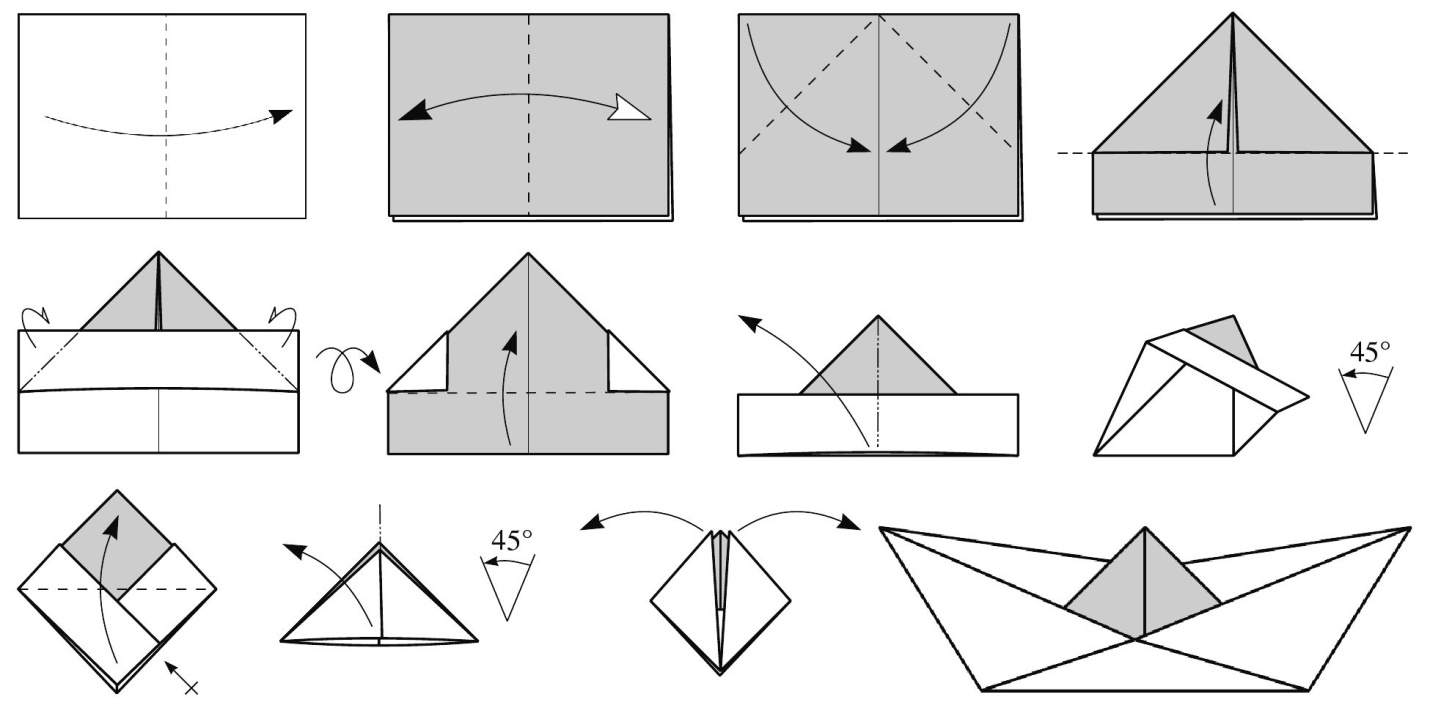 09.04.2020 Четверг Изобразительная деятельностьРисование – экспериментирование «Я рисую море…»Задачи. Вызывать интерес к созданию образа моря различными нетрадиционными техниками. Создать условия для экспериментирования с разными художественными материалами и инструментами. Развивать воображение, чувство ритма и композиции; создать условия для творческого применения освоения умений; учить детей договариваться и планировать коллективную работу.Материалы, инструменты, оборудование.Для рисования: листы белой бумаги разного размера ( удлиненные прямоугольники или полосы); кисточки разного размера, поролоновые губки, старые зубные щетки, мочалки, щетки и другие бытовые предметы. Для аппликации: цветная бумага, ножницы, клеевые кисточки, салфетки. Для лепки: пластилин, стеки, бисер, мелкие пуговички или бусинки для мелких деталей.Художественное экспериментирование.Педагог (родитель) читает ребенку эпизод из «Истории про Мальчика, который хотел стать художником»:Однажды утром Мальчик, который хотел стать художником, проснулся от шума дождя и выглянул в окно.	Радуги на небе не было.	- Ты не видишь меня, потому что сегодня нет солнца,- услышал он знакомый голос. – Но ты и сам можешь сделать радугу. Даже дома в ванной комнате или в детском саду – в умывальной. Возьми небольшое зеркало, опусти его в воду, наклони и направь на него свет. Отразившийся луч покажет на белой стене или на потолке маленькую, но самую настоящую радугу.Далее педагог (родитель) проводит вместе с детьми опыт, который позволяет увидеть радугу с помощью зеркала, погруженного под наклоном в воду и отражающего рассеянный луч света на потолке.Содержание изодеятельности.Педагог(родитель) читает продолжение «Истории про Мальчика, который хотел стать художником»:	- Когда радуга появилась, Мальчик забрался на синюю дугу. Его подхватила синяя волна, и… он нырнул в Синее королевство. Вслед за ним заскользили мыло, зубные щетки, мочалки….	Мальчик плыл по морской синеве на дельфине и размышлял, что и как здесь нарисовать. Все Синее королевство – это одно море без начала и конца. Даже дух захватывает! «А может быть, и придумывать больше ничего не надо? Нарисую море. Пусть мне помогут обычные домашние вещи».		Сначала Мальчик пропитал синей краской одежную щетку и приложи её несколько раз к листу бумаги. Получилась морская рябь и глубина. После этого зубной щеткой нарисовал причудливые волны.	А потом плотно обмотал тонкой бельевой веревкой пластиковую бутылочку из- под шампуня, прокатил ее по листу бумаги и… взволновалось море.  (См. рисунки)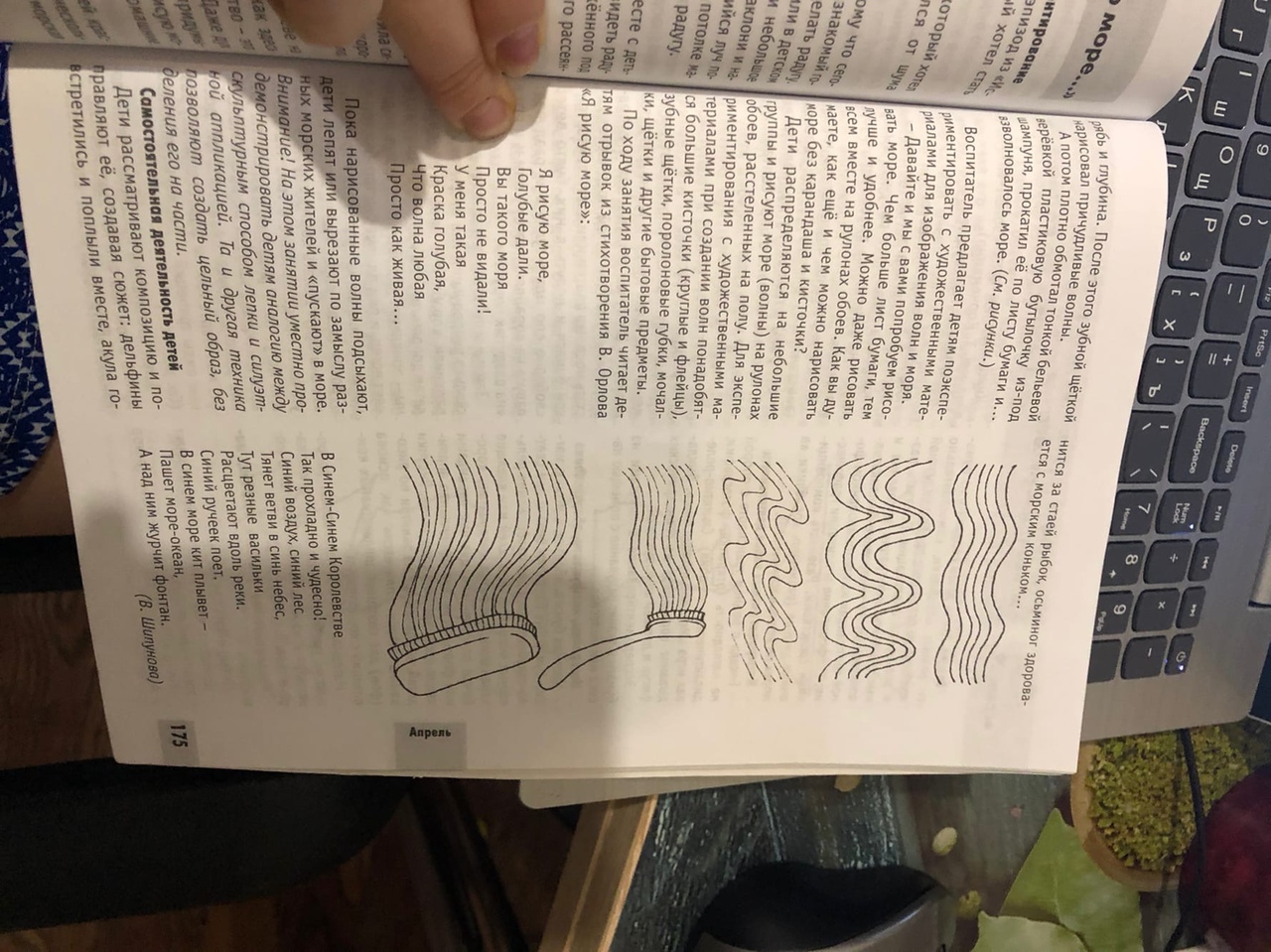 Педагог (родитель) предлагает ребенку поэкспериментировать с художественными материалами для изображения волн и моря.	-Давай и мы с тобой попробуем рисовать море. Чем больше лист бумаги, тем лучше и удобнее. Можно даже нарисовать вместе на рулонах обоев. Как ты думаешь, как ещё и чем можно нарисовать море без карандаша и кисточки?	Ребенок рисует море (волны). Для экспериментирования с художественными материалами при создании волн понадобятся большие кисточки (круглые и флейцы),зубные щетки, поролоновые губки, мочалки, щетки и другие бытовые предметы. 	По ходу занятия педагог (родитель) читает ребенку стихотворение В. Орлова  «Я рисую море»:Я рисую море,Голубые дали.Вы такого моряПросто не видали!У меня такаяКраска голубая, Что волна любаяПросто как живая…Пока нарисованные волны подсыхают, ребенок лепит или вырезает по замыслу разных морских жителей «пускает» в море.10.04.2020 ПятницаПознавательно – исследовательская деятельность Задачи.Познакомить детей с понятием «задача» и формировать образ разделения задачи на три смысловые части: «что было», «что произошло», «вопрос». Учить составлять задачи по картинкам и ставить вопрос к задаче, используя слова «стало», «осталось».Формировать умение складывать и вычитать в пределах десяти. Знакомить со знаками «+» и «-». Знакомить с составом числа 10, закрепить знание о записи числа 10 цифрами.Закреплять знание времен года, знакомить с месяцами.Развивать творческое воображение и нестандартное мышление.Материал. Рабочие тетради. Пособие «Число». Простой карандаш.Ход образовательной деятельностиРебенок рассматривает рисунки в тетради.- Давай попробуем придумать задачу. Как ты думаешь, что такое задача? (это когда нужно что – то решать). Если я скажу «Митя большой мальчик», это задача? Нет, так как здесь ничего не надо решать. Если я спрошу: «Митя, сколько тебе лет?» Это тоже не задача, ведь он знает, сколько ему лет. Здесь тоже ничего решать не надо. А если я тебе скажу: «У Мити было три яблока, одно он отдал товарищу. Сколько яблок осталось у Мити?» Это задача? Да, ведь здесь нужно найти решение. Задача всегда состоит из трех частей, посмотри на рисунки в рабочей тетради. Первая картинка – это условие задачи. Когда рассказывают условие задачи, говорят слово «было». На второй картинке даётся описание того, что произошло, изменилось в задаче. Наконец, последняя, третья часть задачи состоит из вопроса. У нас он обозначен знаком. А теперь попробуем придумать задачи по картинкам вместе.	Давай договоримся: слово «было» мы будем изображать стоя, сложив руки перед собой, как ученики в школе, слово «осталось» изобразим, сев на корточки, а слово «стало» - стоя и подняв руки вверх. Составим задачу по рисункам ( педагог (родитель) говорит, а ребенок повторяет с движениями): «Было три карандаша. (Ребенок стоит, сложив руки перед собой, и повторяет за педагогом (родителем): «Было три карандаша».) Два карандаша взяли. Сколько осталось карандашей? (Ребенок садится на корточки, повторяя за педагогом (родителем): «Сколько осталось карандашей?»)».	Аналогично по рисункам составляется вторая задача (педагог(родитель) говорит, а ребенок повторяет с движениями): «Был один карандаш. (Ребенок стоит, сложив руки перед собой, и повторяет за педагогом (родителем): «Был один карандаш».) Два карандаша добавили. Сколько стало  карандашей ( Ребенок стоя поднимает руки вверх и повторяет, что произошло и вопрос.)».«Реши примеры» (РТ №3, с 1)Требуется положить каждый гриб в свою корзинку.Педагог (родитель) объясняет смысл знаков «+» и «-». Ребенок решает примеры в рабочей тетради с помощью пальцев рук и соединяет примеры с правильными ответами простым карандашом.Состав числа Ребенок должен составить число 10 из элементов пособия «Число». Педагог (родитель) рассматривает с детьми все способы, демонстрируя их. Затем он показывает карточки с изображением цифр 1 и 0 и соединяет их так, чтобы получилось число 10. Ребенок встает и рисует цифры на воздухеСтихотворение с движениями «Месяцы» (задание выполняется стоя).Вот — январь.Вот — февраль. ) (Дети «греются».)Март, апрель и тёплый май. (Показывают «фонарики».)Июнь — шесть, июль — семь, (Обмахивают себя сначала правой рукой, затем левой.)Вот тепло уже совсем. (Обмахивают себя обеими руками.)Жаркий август будет восемь,И теперь начнём мы осень.Вот сентябрь, вот октябрь, (Ловят поочерёдно то правой, то левой рукой «капли дождя».)А одиннадцать — ноябрь. Всё закончим декабрём, («Греются».) И по кругу вновь пойдём. (Маршируют.)— Почему мы пойдём по кругу? (Ребенок отвечает.)Стихотворение повторить.«Дорисуй картинку» (РТ № 3, с. 2)«Как нужно дорисовать картинку, чтобы кошка не съела мышку?»Возможные ответы: кошку или мышку нарисовать в клетке;изобразить между ними забор или яму; одно из животных может быть нарисованным на картине ит. д. Все варианты зарисовываются на доске. Если у ребенка  недостаточно решений, педагог (родитель)  предлагает свои. В тетрадях под музыку ребенок  зарисовывает два варианта.Изобразительная деятельность Лепка «Плавают по морю киты и кашалоты…»Задачи.Продолжить освоение рельефной лепки: создавать уплощенные фигуры морских жителей (кит, дельфин, акула), прикреплять к фону (основе), украшать налепами  контррельефными (прорезными) рисунками; ориентировать на поиск гармоничных сочетаний разных форм (туловище конусом  +  несколько вариантов хвоста и плавников) и развивать комбинаторные способности; совершенствовать умение оформлять поделки; вызывать интерес к раскрытию этой темы в других видах художественной деятельности.Интеграция разных видов деятельности.Рассматривание изображений морских животных в атласах и на открытках. Посещение зоопарка и зоомагазина. Рисование рыбок с натуры. Составление фигур морских животных из разных геометрических фигур. Подготовка 2-3 маленьких аквариумов – прозрачных стаканов или банок, на дне которых размещаются вылепленные камешки и водоросли. Материалы, инструменты, оборудование.Пластилин разных цветов или слоеное тесто; краски; стеки; керамические плитки; мелкие красивые пуговицы, бисер, семечки для оформления мелких деталей.Содержание деятельности.Педагог (родитель) показывает детям иллюстрацию или отдельные фотографии в энциклопедии с изображением морских животных – кита, дельфина и акулы. Предлагает подумать, как можно слепить этих животных из пластилина. После ответа ребенка уточняет: 	- Некоторые морские животные похожи друг на друга формой тела. Если мы раскатаем из шара «морковку» и на узкой стороне оформим хвостик, то сможем вылепить кого угодно – дельфина, кита, акулу или какую–нибудь рыбку. Для кита раскатаем самую толстую «морковку» округлим и утолщим переднюю часть – голову, налепим глаза и улыбку в форме месяца, завернем наверх узкую часть – хвостики прикрепим на спине фонтанчик из пластилиновых или бумажных жгутиков. Для дельфина слепим самую красивую «морковку» ( он такой грациозный и добрый), снизу налепим кусочек белого пластилина и аккуратно примажем, чтобы получился светлый животик, прилепим плавники и хвостик, на голове сделаем нос «клювиком» и красивые глаза из бусинок. Для акулы слепим «морковку» вытянем и заострим пасть – прорежем её стекой и вставим страшные зубы из семечек или бисера. Педагог (родитель) предлагает сделать глазки морских жителей  из пуговиц или бусинок.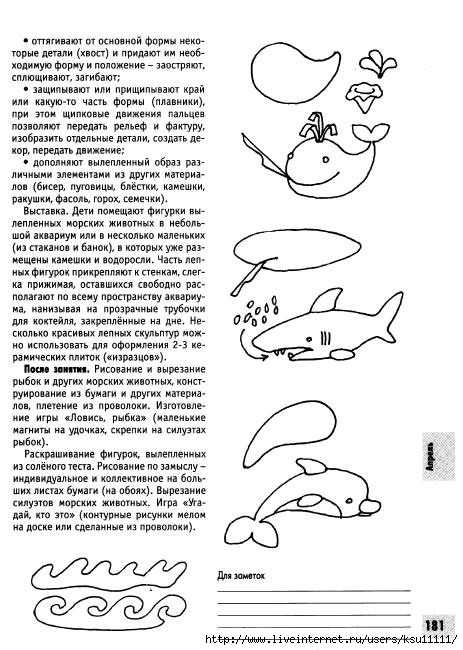 	Ребенок помещает фигурки вылепленных морских животных  в небольшой аквариум или в несколько маленьких (из стаканов и банок), в которых уже помещены камешки и водоросли.Самостоятельная деятельность.Рисование и вырезание рыбок и других морских животных, конструирование из бумаги  и других материалов, плетение из проволоки. Изготовление игры «Ловись, рыбка» (маленькие магниты на удочках, скрепки на силуэтах рыбок).	Раскрашивание фигурок, вылепленных из соленного теста. Рисование по замыслу на больших листах бумаги. Вырезание силуэтов морских животных. Игра «Угадай, кто это».Загадки В. Шипуновой Кто там по волнам плывет?Нет, не лодка, и не плот – Он кальмаров ловит влетКит зубатый… (кашалот)У него спина мостом,Рот широкий, хвост веслом, Над мостом журчит фонтан…Кто же этот великан? (кит) 